№ в избир.спискеФАМИЛИЯ ИМЯ ОТЧЕСТВОТелефонэл. почта скайпМесто работыДата и Место рождения Адрес   РСФСРТАМБОВСКИЙ211КУПРИЯНОВ АЛЕКСАНДР ВИКТОРОВИЧ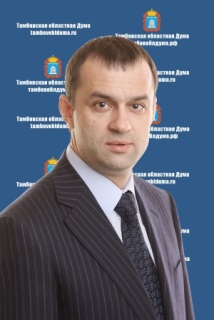 Телефоны:(4752) 79-01-08(4752)79-01-65, 79-01-69Факс - (4752) 71-07-72, 71-11-38(4752) 79-01-61, 72-13-12Сайт: www.tambovoblduma.ruE-mail: regduma@duma.tambov.gov.ru Депутат Тамбовской Думы392017, г.Тамбов, ул. Интернациональная, д.14212ЦЕНИН АНДРЕЙ ВИКТОРОВИЧ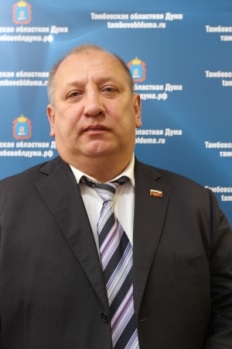 Телефоны:(4752) 79-01-08(4752)79-01-65, 79-01-69Факс - (4752) 71-07-72, 71-11-38(4752) 79-01-61, 72-13-12Сайт: www.tambovoblduma.ruE-mail: regduma@duma.tambov.gov.ruДепутат Тамбовской Думы1 ноября 1963 годаг. Рассказово, ул. Советская д.12392017, г.Тамбов, ул. Интернациональная, д.14